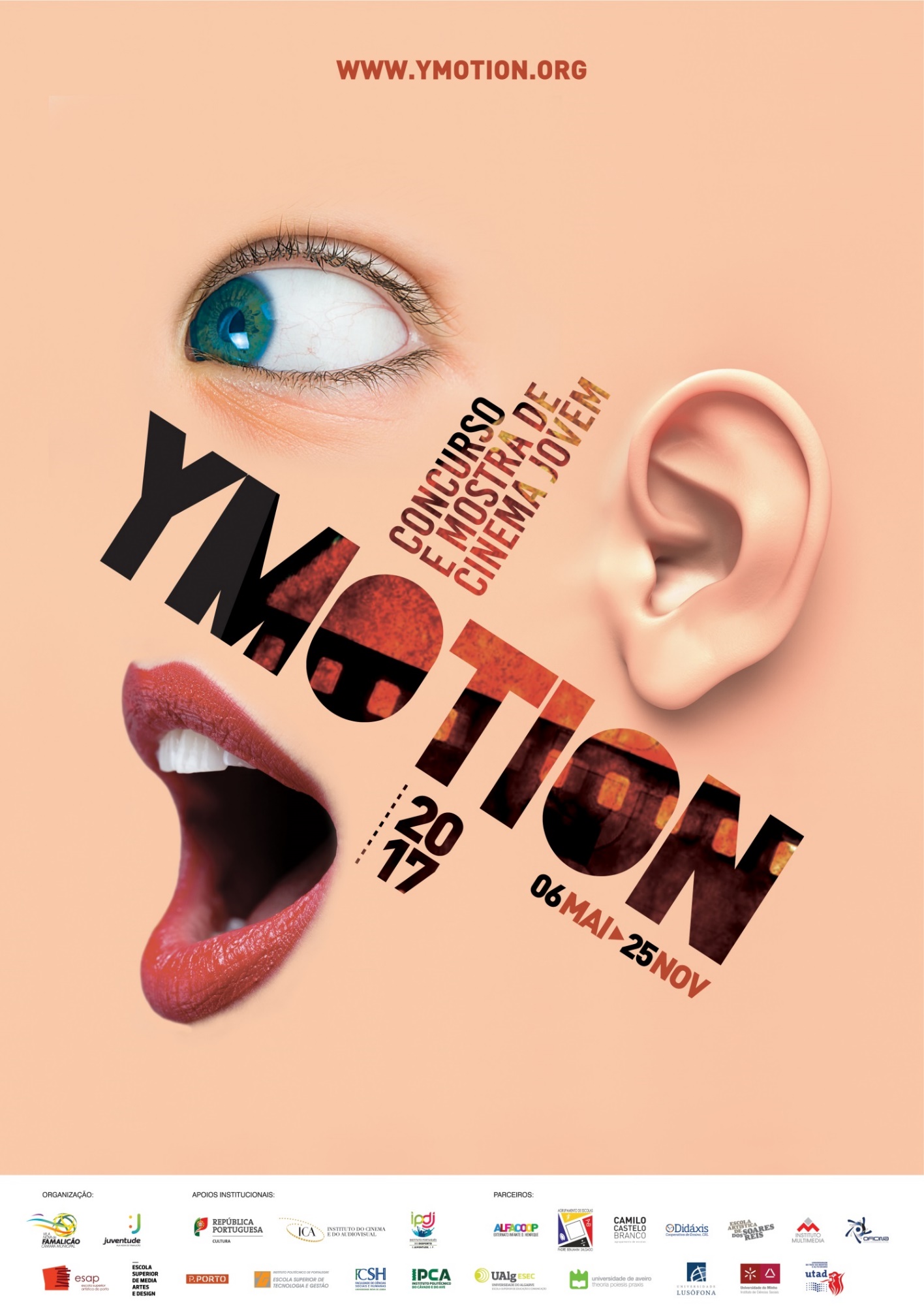 YMOTION 2017 
O YMOTION – Concurso e Mostra de Cinema Jovem, organizado pela Câmara Municipal de Vila Nova de Famalicão através do seu Pelouro da Juventude, regressa em 2017 para uma terceira edição com tudo a que tem direito: um programa rico, um júri conhecedor, prémios apelativos e jovens cineastas talentosos. 
A caminho da afirmação plena no panorama dos concursos cinematográficos nacionais, o YMOTION pretende distinguir as melhores curtas-metragens produzidas por jovens entre os 12 e os 35 anos de idade, promover a criação, produção e divulgação do cinema jovem português e fomentar sinergias entre escolas secundárias e instituições de ensino superior. O tema desta edição é “O Eu o Outro e as Emoções”.06 MAIO | Apresentação Pública 14h30 às 16h00 – Masterclass “Cinema Falado – A Arte de Ver”, com Mário Augusto.16h00 às 16h30 – Apresentação do YMOTIONPresenças: Rui Pedro Tendinha (Jornalista e crítico de cinema) Tiago R. Santos (Argumentista)Bernardo Lopes (Realizador e crítico de cinema)Ricardo Miranda (Diretor Artístico d’A Casa ao Lado)Ricardo Leite (Vencedor do Prémio Sophia 2017 pela Academia Portuguesa de Cinema)Mário Augusto (jornalista e crítico de cinema). 08 MAIO A 30 SETEMBROPeríodo de inscrições e submissão das curtas
06, 11, 15, 18, 20, 22, 26, 27, 29, 31 MAIO Workshops temáticos na Casa da Juventude
18 A 24 NOVEMBROMostra de Cinema Jovem, na Casa da Juventude
Comissário Rui Pedro Tendinha25 NOVEMBROGala de Entrega de Prémios, na Casa das Artes. Presenças: Rita Blanco (Atriz)Rui Pedro Tendinha (Jornalista e crítico de cinema)Tiago R. Santos (Argumentista)Rita Redshoes (Cantora e Multi-instrumentista)Catarina Miranda (Locutora da Rádio Comercial)Bernardo Lopes (Realizador e crítico de cinema)Ricardo Miranda (Diretor Artístico d’A Casa ao Lado)Diogo Morgado (Ator)* a confirmar JÚRI Tiago R. Santos (Argumentista)Diogo Morgado (Ator)Catarina Miranda (Locutora da Rádio Comercial)Rita Red Shoes (Cantora e Multi-instrumentista)Bernardo Lopes (Realizador e crítico de cinema)Ricardo Miranda (Diretor Artístico d’A Casa ao Lado)OBJETIVOS • Distinguir as melhores curtas-metragens produzidas por jovens• Promover a criação, produção e divulgação do cinema jovem português• Promover sinergias entre escolas secundárias e instituições de ensino superior• Destacar o evento como uma iniciativa cultural de qualidade e promoção turística da cidade de Vila Nova de FamalicãoCOMPETIÇÃOEsta edição apresenta novos prémios e novas categorias, nomeadamente:• Grande Prémio Joaquim de Almeida, no valor de 1000€, a atribuir à melhor curta-metragem em competição• Prémio Escolas, no valor de 500€, a atribuir à melhor curta-metragem realizada por jovens estudantes do Ensino Secundário• Prémios para Melhor Realização, Melhor Argumento, Melhor Direção de Fotografia, Melhor Banda Sonora Original e Melhor Curta de Animação, no valor de 150€, a atribuir à melhor curta-metragem em cada uma das categorias• Prémio Público, no valor de 150€, a atribuir pelo público da mostra à melhor curta-metragemCICLO FORMATIVO Para além do concurso e mostra, a realizar no mês de novembro, o programa do YMOTION é constituído, ainda, por um ciclo formativo, a decorrer ao longo do mês de maio, na Casa da Juventude de Vila Nova de Famalicão, com o objetivo de proporcionar aos jovens o desenvolvimento de novas competências e o acesso a novas ferramentas na área do cinema e audiovisual. 6 maio Cinema Falado - A Arte de Ver (14h30 às 16h00)
Formador: Mário Augusto, cineasta e jornalista na RTP
Local: Casa da Juventude11 maio Iniciação à edição vídeo (10h00às 12h00)
Formador: Inácio Silva
Local: Casa da Juventude
15 maio Som para Cinema e vídeo (10h00às 12h30)
Formador: Filipe Cerqueira
Local: Casa da Juventude18 maio Pré produção e pós produção vídeo (10h30às 12h30)
Formador: Prof. José Alberto Pinheiro
Local: Casa da Juventude18 maio Pós produção e correção de cores (14h00às 16h30)
Formador: Prof. Frederico Melo
Local: Casa da Juventude
20 maio
Direção de Fotografia (14h00 às 18h00)
Formador: Jorge Silva, diretor de fotografia 
Local: Casa da Juventude

22 maio
Pronto, Era Assim (10h00 às 12h30)
Formadoras: Joana Nogueira e Patrícia Rodrigues
Local: Casa da Juventude
26 maio 
Stop Motion (10h00 às 11h10)
Formador: Inês Petiz
Local: Casa da Juventude26 maio 
Storyboard com smartphone (11h20 às 12h50)
Formador: João Mota
Local: Casa da Juventude
27 maio 
Realização de Cinema com Smartphone (10h00 às 13h00)
Formador: Miguel De, realizador de cinema 
Local: Casa da Juventude27 maioHistórias para Cinema (14h30 às 17h30)
Formador: Tiago R. Santos, escritor, argumentista e crítico de cinema 
Local: Casa da Juventude
29 maioIniciação à realização com camara DSLR (14h30 às 16h30)
Formador: Pedro Miranda 
Local: Casa da Juventude30 maioIniciação à realização com camara DSLR (10h30 às 12h30)
Formador: Realização Cinematográfica
Local: Casa da JuventudePARCEIROS Institucionais• Governo de Portugal - Ministério da Cultura• ICA – Instituto do Cinema e do Audiovisual• IPDJ – Instituto Português do Desporto e JuventudeEscolas Secundárias• Escola Secundária Camilo Castelo Branco• Escola Secundária Padre Benjamin Salgado• Didáxis Riba de Ave• Oficina – Escola Profissional do INA• Alfacoop • Escola Artística Soares dos Reis• Instituto Multimédia do PortoInstituições Ensino Superior • Escola Superior Artística do Porto (ESAP)• Escola Superior de Música, Artes e Espetáculo/ Instituto Politécnico do Porto(ESMAE/IPP)• Instituto Politécnico do Cávado e do Ave/ Escola Superior de Design (IPCA/ESD)• Instituto Politécnico de Portalegre/Escola Superior de Tecnologia e Gestão(IPP/ESTG)• Universidade de Aveiro (UA)• Universidade do Algarve (UAlg)• Universidade Lusófona de Lisboa• Universidade do Minho/Instituto de Ciências Sociais (UM/ICS)• Universidade Nova de Lisboa/Faculdade de Ciências Sociais e Humanas(UNL/FCSH)• Universidade de Trás-os-Montes e Alto Douro (UTAD)CONTACTOSRua Manuel Pinto de Sousa 1464760-155 Vila Nova de FamalicãoT. +351 252 314 582E. ymotion.mostra@gmail.comW. www.ymotion.orgORGANIZAÇÃO Câmara Municipal de Vila Nova de Famalicão